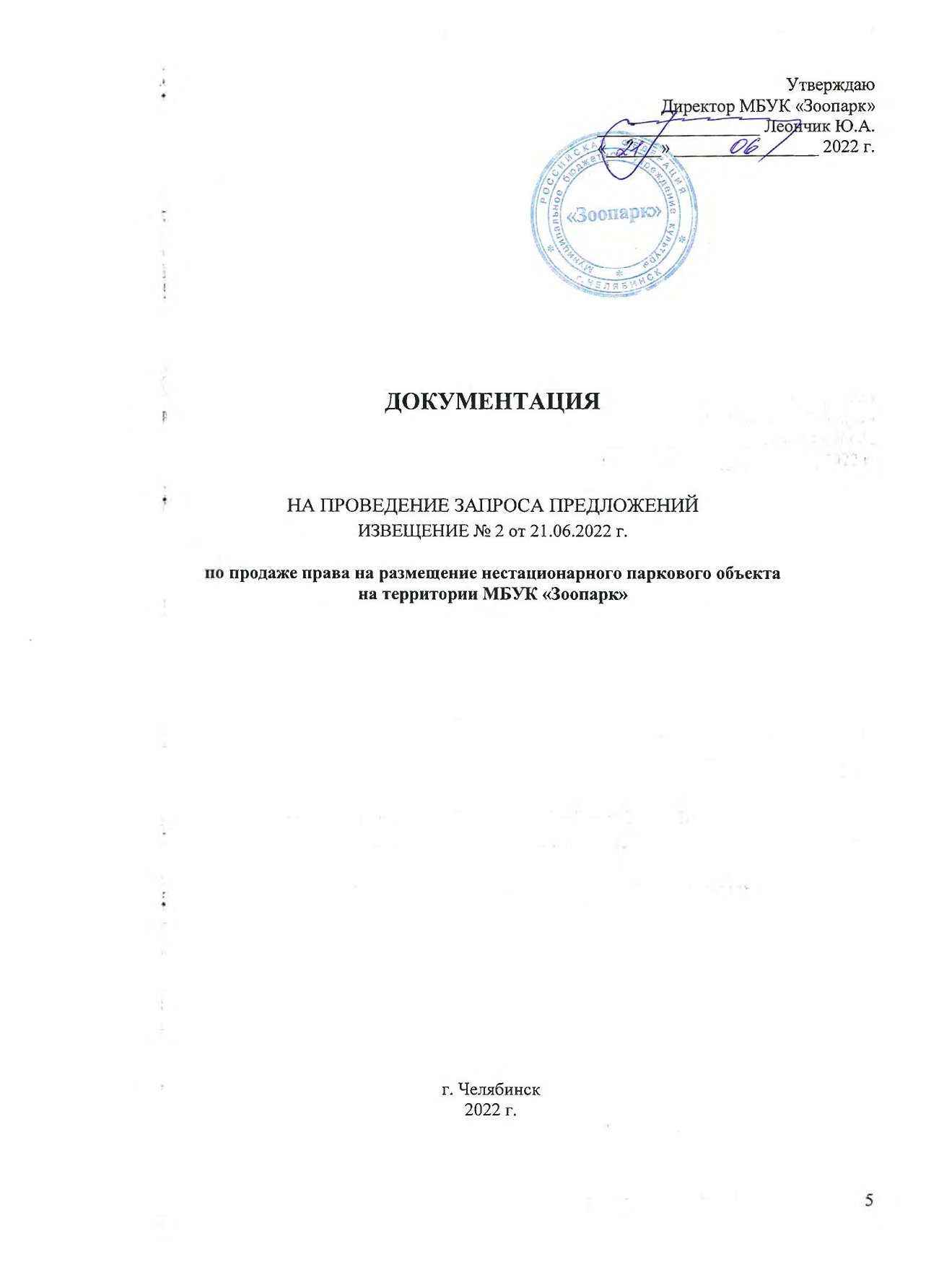 Общие положения 	Организатор процедуры МБУК «Зоопарк» объявляет запрос предложений по продаже права на размещение нестационарного паркого объекта на территории МБУК «Зоопарк» (далее - запрос предложений), в соответствии с    Положением об организации и проведении конкурентных процедур по продаже права на размещение нестационарных парковых объектов на территории МБУК «Зоопарк», не являющихся муниципальной собственностью, утвержденного Приказом МБУК «Зоопарк» от 07.05.2020 г.  № 156 (с изменениями от 01.06.2020 г. №178). Основание проведения процедуры: Приказ МБУК «Зоопарк» от 21.06.2022  № 312.Реквизиты организатора процедуры:Дата и время начала приема заявок на участие в запросе предложений: «22» июня 2022 г. 09 час. 00 мин. (местное время)  для всех лотов.Дата и время окончания приема заявок на участие в запросе предложений – «29» июня 2022 г. 09 час. 00 мин. (местное время) для всех лотов.Форма, время и место приема заявок:В письменной форме: понедельник-четверг с 08.30 до 16.45, пятница с 8.30 до 15.30, по местному времени по адресу: . Челябинск, ул. Труда 191, МБУК «Зоопарк» приемная. Телефон для предварительной записи 8 (351) 263-18-64 (доб. 201);В электронной форме: подаются на адрес электронной почты - zoo@kultura174.ru, с пометкой в теме письма «заявка на участие в запросе предложений».При подаче заявки почтой, в т.ч. электронной, заявитель несет риск признания его заявки опоздавшей в случае задержки доставки почтовых отправлений или из-за доставки по неправильному адресу.Место, дата и время начала и дата и время окончания срока предоставления документации о процедуре:  Документация предоставляется на основании заявления, поданного в письменной форме, в том числе в форме электронного документа, в течение двух рабочих дней с даты получения соответствующего заявления, без взимания платы:- на бумажных носителях по адресу:  г. Челябинск, ул. Труда 191, МБУК «Зоопарк», понедельник-четверг с 08.30 до 16.00, пятница с 8.30 до 15.00 по местному времени. Телефон (351)263-43-56;- в форме электронного документа на электронную почту, с которой поступило заявление заинтересованного лица.Документация о запросе предложений доступна для ознакомления также на официальном сайте МБУК «Зоопарк» -  http://chelzoo.ru/,  без взимания платы.Порядок и срок отзыва заявок на участие в процедуре: в любое время до окончания срока подачи заявок на участие в запросе предложений, на основании заявления заявителя или уполномоченного представителя, поданного в письменной форме, в том числе в форме электронного документа на электронную почту.Место, дата и время начала рассмотрения заявок на участие в процедуре: «29» июня 2022 г. 11 час. 00 мин. по местному времени по адресу: МБУК «Зоопарк», г. Челябинск, ул. Труда 191 (по всем лотам);Место, дата и время начала проведения процедуры и определения победителя процедуры: «29» июня 2022 г. 15 час. 00 мин. по местному времени по адресу: МБУК «Зоопарк», г. Челябинск, ул. Труда 191 (по всем лотам);Запрос предложений - конкурентная процедура, не являющаяся торгами, победителем которой признается лицо, предложившее наиболее высокую цену договора (стоимость права размещения нестационарного паркового объекта).Условия настоящего запроса предложений, порядок и условия заключения договора купли-продажи права на размещение нестационарного паркового объекта с участником запроса предложений не является офертой и Организатор процедуры вправе отказаться от проведения процедуры в любой момент до заключения договора.Участник запроса предложений самостоятельно несет все расходы, связанные с подготовкой и подачей заявки на участие в запросе предложений и заключением договора. Заявителем - участником конкурентных процедур - может быть индивидуальный предприниматель или юридическое лицо независимо от организационно-правовой формы, формы собственности, места нахождения, а также места происхождения капитала, подавшее заявку и допущенное комиссией к участию в Процедуре на условиях, изложенных в документации о процедуре.Заявители - участники процедур - должны соответствовать требованиям, установленным законодательством Российской Федерации к таким участникам, в том числе следующим:- отсутствие факта ликвидации юридического лица, индивидуального предпринимателя и отсутствие решений арбитражного суда о признании юридического лица, индивидуального предпринимателя банкротом и об открытии конкурсного производства;- отсутствие факта приостановления деятельности в порядке, предусмотренном Кодексом Российской Федерации об административных правонарушениях, на день подачи заявки.Комиссия вправе запрашивать информацию и документы в целях проверки соответствия участника Процедуры требованиям, указанным в документации о Процедуре. Предмет запроса предложений, требования к внешнему виду нестационарного паркового объекта или требования к передвижным сооружениямПредметом запроса предложений является право размещения нестационарного паркового объекта (далее НПО) на территории МБУК «Зоопарк».Лот № 1Месторасположение НПО (адрес): Российская Федерация, Челябинская обл., г. Челябинск, Центральный район, ул. Труда, д.191, на территории Зоопарка, центральная клумба, на схеме под номер 14 в соответствии со схемой размещения (Приложение к договору).Наименование и требования к НПО: Передвижные парковые объекты, сооружения для осуществления торговой деятельности - ларь-витрина низкотемпературная для мороженого.Потребляемая мощность оборудования не должна превышать 5кв/ч.Специализация НПО: общественное питание.Ассортимент: мороженное в ассортименте.Занимаемая площадь НПО: 5 кв.м.Срок действия договора:  3 (три) месяца с момента заключения договора купли-продажи права на размещение нестационарного паркового объекта на территории МБУК «Зоопарк».Начальная цена продажи права на размещение нестационарного паркового объекта, руб.: 9870,00 (Девять тысяч восемьсот семьдесят рублей 00 копеек) рублей, в т.ч. НДС 20% - 1645,00 (Одна тысяча шестьсот сорок пять рублей 00 копеек) рублей.Иные требования к техническим, санитарным нормам по размещению НПО на территории МБУК «Зоопарк», порядок внесения стоимости права размещения нестационарного паркового объекта приведены в проекте договора купли-продажи права на размещение нестационарного паркового объекта на территории МБУК «Зоопарк» (Приложение №9).Требования по содержанию, составу, форме заявки и инструкция по ее заполнению.Заявка на участие в запросе предложений должна содержать:1. Сведения и документы о заявителе, подавшем такую заявку:а) фирменное наименование (наименование), сведения об организационно-правовой форме, о месте нахождения, почтовый адрес (для юридического лица), фамилия, имя, отчество, паспортные данные, сведения о месте жительства (для физического лица), номер контактного телефона;б) полученную не ранее чем за шесть месяцев до даты размещения извещения о проведении запроса предложений выписку из единого государственного реестра юридических лиц или нотариально заверенную копию такой выписки (для юридических лиц), полученную не ранее чем за шесть месяцев до даты опубликования извещения о проведении аукциона, выписку из единого государственного реестра индивидуальных предпринимателей или нотариально заверенную копию такой выписки (для индивидуальных предпринимателей), копии документов, удостоверяющих личность (для иных физических лиц), надлежащим образом заверенный перевод на русский язык документов о государственной регистрации юридического лица или физического лица в качестве индивидуального предпринимателя в соответствии с законодательством соответствующего государства (для иностранных лиц), полученные не ранее чем за шесть месяцев до даты опубликования извещения о проведении аукциона;в) документ, подтверждающий полномочия лица на осуществление действий от имени заявителя - юридического лица (копия решения о назначении или об избрании либо приказа о назначении физического лица на должность, в соответствии с которым такое физическое лицо обладает правом действовать от имени заявителя без доверенности (далее - руководитель). В случае если от имени заявителя действует иное лицо, заявка на участие в аукционе должна содержать также доверенность на осуществление действий от имени заявителя, заверенную печатью заявителя и подписанную руководителем заявителя (для юридических лиц) или уполномоченным этим руководителем лицом, либо нотариально заверенную копию такой доверенности. В случае если указанная доверенность подписана лицом, уполномоченным руководителем заявителя, заявка на участие в аукционе должна содержать также документ, подтверждающий полномочия такого лица;г) копии учредительных документов заявителя (для юридических лиц);д) решение об одобрении или о совершении крупной сделки либо копия такого решения в случае, если требование о необходимости наличия такого решения для совершения крупной сделки установлено законодательством Российской Федерации, учредительными документами юридического лица и если для заявителя заключение договора, внесение задатка или обеспечение исполнения договора являются крупной сделкой, в случае если требование о внесении задатка установлено;е) заявление об отсутствии решения о ликвидации заявителя - юридического лица, об отсутствии решения арбитражного суда о признании заявителя - юридического лица, индивидуального предпринимателя банкротом и об открытии аукционного производства, об отсутствии решения о приостановлении деятельности заявителя в порядке, предусмотренном Кодексом Российской Федерации об административных правонарушениях;2. Эскизный проект нестационарного паркового объекта для размещения на территории МБУК «Зоопарк», соответствующий требованиям настоящей документации и проекту договора купли-продажи права на размещение нестационарного паркового объекта.3. Предложение о цене права размещения нестационарного паркового объекта.Одно лицо имеет право подать только одну заявку по каждому лоту. В случае подачи более одной заявки от одного лица все заявки данного лица по данному лоту отклоняются.Заявка на бумажном носителе заполняется на русском языке четким разборчивым почерком чернилами синего или черного цвета, либо машинописным способом. Указанные документы в части их оформления и содержания должны соответствовать требованиям законодательства Российской Федерации. Сокращения, дополнения, изменения при оформлении заявки на участие в запросе предложений будут считаться существенным нарушением требований и условий документации о запросе предложений и будут являться основанием для отклонения заявки. При подготовки заявки на участии в запросе предложений и документов, входящих в состав заявки не допускается применение факсимильных подписей.Заявка на участие в запросе предложений по утвержденной организатором процедуры форме (приложение 1 к документации о запросе предложений) в письменной форме или в форме электронного документа в формате Word с электронной подписью, удостоверенной удостоверяющим центром, внесенным в единый государственный реестр в соответствии с федеральным законном 63-ФЗ от 06.04.2011 года «Об электронной подписи».Заявитель готовит заявку на участие в запросе предложений в соответствии с требованиями раздела 3 «Требования по содержанию, составу, форме заявки и инструкция по ее заполнению», Приложением 8 «Инструкция по заполнению заявок (форм для заполнения), в том числе подаваемых в форме электронного документа».Время приема: понедельник-четверг с 08.15 до 17.00, пятница с 8.15 до 15.45 по местному времени по адресу г. Челябинск, ул. Труда, 191, МБУК «Зоопарк».Заявки, поступившие по истечении срока их приема, не рассматриваются и возвращаются Заявителю или его уполномоченному представителю под расписку вместе с документами и с описью (приложение 3), на которой делается отметка об отказе в принятии документов.Заявка в письменной форме считается принятой организатором процедуры, если ей присвоен регистрационный номер, о чем на заявке делается соответствующая отметка. Датой и временем приема заявки считаются дата и время, проставленные организатором процедуры в журнале заявок.По требованию заявителя организатор процедуры  выдают расписку в получении такой заявки с указанием даты и времени ее получения.При получении заявки на участие в запросе предложений, поданной в форме электронного документа организатор процедуры обязан подтвердить в письменной форме или в форме электронного документа ее получение в течение одного рабочего дня с даты получения такой заявки.Заявитель имеет право отозвать принятую заявку до срока начала рассмотрения заявок, уведомив об этом (в письменной форме или в форме электронного документа) организатора процедуры (приложение 6) путем представления уведомления в указанное для приема заявок время.Внесение изменений в документацию, отказ от проведения запроса предложенийОрганизатор процедуры вправе принять решение о внесении изменений в документацию о запросе предложений не позднее, чем за два дня до даты окончания подачи заявок. Не позднее чем в течение дня, следующего за днем принятия указанного решении, такие изменения размещаются на официальном сайте. Одновременно лицо, ответственное за проведение Процедуры, уведомляет по электронной почте всех подавших заявки о внесении изменений и новых сроках проведения Процедуры.  При этом срок подачи заявок на участие в запросе предложений должен быть продлен таким образом, чтобы от даты размещения до даты окончания подачи заявок он составлял не менее пяти дней. Организатор процедуры вправе отказаться от проведения запроса предложений в любое время до даты и времени начала проведения Процедуры и определения победителя Процедуры. Не позднее чем в течение дня, следующего за днем принятия такого решения, извещение об отказе размещается на официальном сайте. Одновременно лицо, ответственное за проведение Процедуры, уведомляет по электронной почте всех лиц, подавших заявки на участие в Процедуре, об отказе Организатора от проведения Процедуры.Прочие положенияПри заключении и исполнении договора изменение существенных условий договора, указанных в документации о запросе предложений, по соглашению сторон и в одностороннем порядке не допускается.Рассмотрение заявок на участие в запросе предложений и подведение итогов запроса предложенийПосле окончания срока приема заявок комиссия рассматривает полученные от заявителей заявки и приложенные к ним документы на предмет соответствия требованиям, установленным документацией о запросе предложений.Место, дата и время начала рассмотрения заявок на участие в запросе предложений указываются организатором в извещении о Процедуре. Срок рассмотрения заявок на участие в Процедуре не может превышать 5 (пяти) дней от даты окончания срока подачи заявок.Комиссия не рассматривает и отклоняет заявки на участие в запросе предложений, если предложенная в заявках стоимость права заключения договора меньше стоимости, указанной в извещении о запросе предложений, или участником запроса предложений не предоставлены документы и информация, предусмотренные документацией о запросе предложений.В случае установления факта подачи одним заявителем двух и более заявок на участие в запросе предложений в отношении одного и того же лота при условии, что поданные ранее заявки таким заявителем не отозваны, рассматривается более поздняя заявка. Остальные заявки, поданные в отношении данного лота, не рассматриваются и возвращаются такому заявителю.На основании результатов рассмотрения заявок на участие в запросе предложений комиссией принимается решение о допуске к участию в запросе предложений и о признании заявителя участником Процедуры или об отказе в допуске такого заявителя к участию в запросе предложений в порядке и по основаниям, предусмотренным настоящим Положения, которое оформляется протоколом рассмотрения заявок на участие в запросе предложений. Протокол ведется комиссией и подписывается всеми присутствующими на заседании членами комиссии в день окончания рассмотрения заявок.Протокол должен содержать сведения о заявителях, решение о допуске каждого заявителя к участию в запросе предложений и признании его участником запроса предложений или об отказе в допуске к участию в запросе предложений с обоснованием такого решения и ссылкой на пункты настоящего Положения, которым не соответствует заявитель, положений документации о запросе предложений, которым не соответствует его заявка на участие в запросе предложений, положений такой заявки, не соответствующих требованиям документации о запросе предложений.Указанный протокол не позднее 3 (трех) дней, следующих за днем окончания рассмотрения заявок на участие в Процедуре, размещается на сайте учреждения. В случае если по окончании срока подачи заявок на участие в запросе предложений подана только одна заявка или не подано ни одной заявки, в указанный протокол вносится информация о признании Процедуры несостоявшейся.Дата, время и место начала подведения итогов запроса предложений устанавливается в извещении о запросе предложений. Перечень участников запроса предложений устанавливается согласно подписанному членами комиссии протоколу рассмотрения заявок на участие в запросе предложений.Победителем запроса предложений признается участник, подавший заявку, в которой указана наиболее высокая стоимость права на размещение нестационарного паркового объекта на территории МБУК «Зоопарк». При предложении несколькими участниками одинаковой наиболее высокой стоимости права размещения нестационарного паркового объекта, победителем запроса предложений признается участник, заявка которого зарегистрирована ранее других.По результатам подведения итогов запроса предложений комиссией составляется и подписывается протокол, который размещается на сайте не позднее трех дней, следующих за днем его подписания.В протоколе рассмотрения и оценки заявок на участие в запросе предложений должна содержаться следующая информация:	- сведения об организаторе запроса предложений	- место, дата и времени проведения запроса предложений;	- предмет запроса предложений; 	- сведения обо всех участниках запроса предложений, подавших заявки на участие в запросе предложений;	- сведения об отклоненных заявках с обоснованием причин отклонения;	- предложение о наиболее высокой стоимости за право заключения договора;	- сведения о победителе запроса предложений; 	- сведения об участнике, чьей заявке присвоен второй номер.Запрос предложений признается несостоявшимся в случае, если:а) по окончании срока подачи заявок на участие в запросе предложений подана только одна заявка или не подано ни одной заявки. В случае если документацией о запросе предложений предусмотрено два и более лота, запрос предложений признается несостоявшимся только в отношении тех лотов, в отношении которых подана только одна заявка или не подано ни одной заявки.б) принято решение об отказе в допуске к участию в запросе предложений всех заявителей или о допуске к участию в процедуре и признании участником запроса предложений только одного заявителя. В случае если в документации о запросе предложений предусмотрено два лота и более, запрос предложений признается несостоявшимся только в отношении того лота, решение об отказе в допуске к участию в котором принято относительно всех заявителей, или решение о допуске к участию в котором и признании участником запроса предложений принято относительно только одного заявителя.В случае признания запроса предложений несостоявшимся договор заключается с единственным участником, допущенным к участию в запросе предложений, или с единственным участником, подавшим заявку на участие в запросе предложений. Договор заключается на условиях, предусмотренных извещением о проведении запроса предложений, по цене, предложенной в заявке участника запроса предложений, с которым заключается договор.Заключение договора по результатам рассмотрения и подведения итогов запроса предложенийЗаключение договора осуществляется в порядке, предусмотренном Гражданским кодексом Российской Федерации и иными федеральными законами.Договор по результатам проведенных процедур заключается не ранее чем через 10 (десять) дней со дня подведения итогов электронного аукциона или запроса предложений.В случае отказа от заключения договора с победителем либо при уклонении победителя от заключения договора с участником процедуры, с которым заключается такой договор, комиссией составляется протокол об отказе от заключения договора, в котором должны содержаться сведения о месте, дате и времени его составления, о лице, с которым организатор процедуры отказывается заключить договор, сведения о фактах, являющихся основанием для отказа от заключения договора, а также реквизиты документов, подтверждающих такие факты.Протокол подписывается всеми присутствующими членами комиссии в день его составления. Протокол составляется в 2 (двух) экземплярах, один из которых хранится у организатора процедуры.Указанный протокол размещается организатором процедуры на официальном сайте организатора процедуры в течение дня, следующего после дня подписания указанного протокола. Организатор процедуры в течение 2 (двух) рабочих дней с даты подписания протокола передает один экземпляр протокола лицу, с которым отказывается заключить договор.В случае если победитель процедуры признан уклонившимся от заключения договора, организатор процедуры вправе обратиться в суд с иском о понуждении победителя заключить договор, а также о возмещении убытков, причиненных уклонением от заключения договора, либо заключить договор с участником процедуры, заявке на участие в процедуре которого присвоен второй номер. Организатор процедуры в течение 3 (трех) рабочих дней с даты подписания протокола об отказе от заключения договора передает участнику процедуры, заявке на участие в процедуре которого присвоен второй номер, один экземпляр протокола и проект договора, который составляется путем включения условий исполнения договора, предложенных участником процедуры, заявке на участие в процедуре которого присвоен второй номер, в заявке на участие в процедуре, в проект договора, прилагаемый к документации. Указанный проект договора подписывается участником процедуры, заявке на участие в процедуре которого присвоен второй номер, в течение 5 (пяти) рабочих дней и представляется организатору процедурыПри этом заключение договора для участника процедуры, заявке на участие в процедуре которого присвоен второй номер, является обязательным. В случае уклонения победителя процедуры или участника процедуры, заявке на участие в процедуре которого присвоен второй номер, от заключения договора, обеспечение заявки, внесенное ими, не возвращается. В случае уклонения участника процедуры, заявке на участие в процедуре которого присвоен второй номер, от заключения договора, организатор процедуры вправе обратиться в суд с иском о понуждении такого участника заключить договор, а также о возмещении убытков, причиненных уклонением от заключения договора. В случае если договор не заключен с победителем или с участником, заявке на участие в процедуре которого присвоен второй номер, процедура признается несостоявшейся.По несостоявшимся процедурам с единственным участником порядок заключения договора купли-продажи права на размещение нестационарного паркового объекта осуществляется в том же порядке, что и для победителя процедуры.Заключительные положенияВсе вопросы, касающиеся проведения запроса предложений, не нашедшие отражения в настоящей документации, регулируются законодательством Российской Федерации.Приложение 1к документации на проведение запроса предложенийЗАЯВКА НА УЧАСТИЕ В ЗАПРОСЕ ПРЕДЛОЖЕНИЙ по лоту №____по продаже права на размещение нестационарного паркового объекта на территории МБУК «Зоопарк» г. Челябинск 									         «__» _________ 2022 г.Сведения о заявителе:_____________________________________________________________________________в лице _______________________________________________________________________,(должность, фамилия, имя, отчество)действующего (щей) на основании ____________________________________________, (решение, приказ, доверенность и т.д.)Сведения о лице, действующего от имени заявителя:_____________________________________________________________________________ _____________________________________________________________________________, действующий(щая) на основании доверенности № ____ от «_____» ___________ 20__ года, ознакомился с извещением о проведении запроса предложений № __________________ от «___» ___________ 2022 г. по продаже права на размещение нестационарного паркового объекта на территории МБУК «Зоопарк» (далее НПО), опубликованном  на «http://chelzoo.ru/» от «__» __________ 2022 года и документацией о проведении запроса предложений по продаже права на размещение нестационарного паркового объекта на территории МБУК «Зоопарк»: __________________________________________________________________________________________________________________________________________________________________, (наименование НПО, площадь размещения по документации, адрес, лот)изучил предмет запроса предложений, проводимого «__» ___________ 2022 г. и сообщает о согласии участвовать в запросе предложений на условиях, установленных в указанных выше документах, и предлагает заключить договор купли продажи права на размещение нестационарного паркового объекта на территории МБУК «Зоопарк» - _______________________________________________, площадью размещения ____________, с целевым использованием  _________________________________ , Лот № ______ , предлагаемая цена стоимости права размещения НПО: _____________________(__________________________) руб., в т.ч. НДС, эскизный проект на НПО прилагается к настоящей заявке. Подавая настоящую заявку на участие в запросе предложений, Заявитель обязуется соблюдать условия проведения запроса предложений, содержащиеся в документации о запросе предложений. Заявитель ознакомлен и полностью согласен с условиями:- документации на проведение запроса предложений, в частности с проектом договора купли-продажи права на размещение нестационарного паркового объекта на территории МБУК «Зоопарк»;- и порядком проведения запроса предложений.Настоящей заявкой подтверждаем, что:- в отношении _________________________________ не проводится процедура банкротства и он не находится в процессе ликвидации;- отсутствует решение: а) о ликвидации,б) арбитражного суда о признании банкротом и об открытии конкурсного производства, в) о приостановлении деятельности заявителя;- нестационарный парковый объект _______________________________ (наименование НПО, площадь размещения по документации, адрес, лот) соответствует требованиям предъявляемым документацией запроса предложений к НПО, согласно прилагаемому к настоящей заявке Эскизному проекту.В случае признания победителем запроса предложений Заявитель обязуется:-  заключить с МБУК «Зоопарк» в установленный документацией запроса предложений срок договор купли-продажи права на размещение нестационарного паркового объекта на территории МБУК «Зоопарк» (обязанности  Субъекта торговли по договору принимаю в полном объеме) по итогам запроса предложений и на условиях, установленных документацией; - оплатить предлагаемую настоящей заявкой стоимость права размещения нестационарного паркового объекта в сроки предусмотренные договором купли-продажи права на размещение нестационарного паркового объекта на территории МБУК «Зоопарк»;- оплатить другие платежи в размерах, в порядке и в сроки, установленные договором купли-продажи права на размещение нестационарного паркового объекта на территории МБУК «Зоопарк».Для проведения проверки предоставленной информации, сообщаем координаты для связи с ответственным лицом: ___________________________________________ ______________________________________________.Банковские реквизиты :Получатель: ____________________________________________________________________Наименование банка:_____________________________________________________________ИНН/КПП банка :___________________________________________________Р/с:_________________________________________К/с:_________________________________________Л/с:_________________________________________БИК:________________________________________________________________Реквизиты заявителя:_________________________________________________________________________________________________________________________________________________________________________________________________________________________________________e-mail: _________________________________Даем (даю) согласие на обработку и использование своих персональных данных при сохранении их конфиденциальности в соответствии с Федеральным законом от 27.07.2006 № 152-ФЗ «О персональных данных».________________ _______________________   (подпись)                           (ФИО) М.п.Приложение 2 к документации на проведение запроса предложенийПриложение к заявке на участие в запросе предложенийЭскизный проект нестационарного паркового объекта _________________________________________________________________________________наименование НПО, площадь, адрес, лотТехнические характеристики НПО: Специализация НПО, ассортимент: 	________________ _______________________   (подпись)                           (ФИО) М.п.Приложение 3 к  документации на проведение запроса предложенийОПИСЬ ДОКУМЕНТОВ представленных для участия в запросе предложенийпо продаже права  на размещение нестационарного паркового объекта на территории МБУК «Зоопарк»М.п.«____»__________2022 годаПриложение 4к  документации на проведение запроса предложенийРАСПИСКАО ПОЛУЧЕНИИ ЗАЯВКИ ПРЕДЕНДЕНТАна участие в запросе предложений  по продаже права на размещение нестационарного паркового объекта на территории МБУК «Зоопарк»  Настоящая расписка выдана заявителю _____________________________ (наименование организации, ИП, Ф.И.О.)в том, что в соответствии с извещением о проведении запросе предложений  по продаже права  на размещение нестационарного паркового объекта на территории МБУК «Зоопарк»  приняло от него (нее) документы с заявкой для участия в запросе предложений извещение №____________, ___________________ (наименование НПО), Лот № __(Месторасположение НПО: ______________________________________ ).Заявка зарегистрирована "___" ___________ 2022 г. в «Журнале регистрации заявок под номером ____.Представитель МБУК «Зоопарк», уполномоченный принимать заявки на участие в запросе предложений _______________________________________ 				(подпись) (Ф.И.О.)____________ "___" ___________ 2022 г. (время и дата получения заявки) М.п.Приложение 5к  документации на проведение запроса предложенийРАСПИСКАОБ ОТКАЗЕ ПРИНЯТИЯ ЗАЯВКИ ПРЕДЕНДЕНТАна участие в запросе предложений  по продаже права на размещение нестационарного паркового объекта на территории МБУК «Зоопарк»  Настоящая расписка выдана заявителю _____________________________ (наименование организации, ИП, Ф.И.О.)в том, что в соответствии с извещением о проведении запросе предложений  по продаже права  на размещение нестационарного паркового объекта на территории МБУК «Зоопарк»  не приняло от него (нее) документы с заявкой для участия в аукционе извещение №____________, ___________________ (наименование НПО), Лот № __, (Месторасположение НПО: ______________________________________ ) в связи с отказом ввиду поступления ее по истечении срока приема заявок (в «Журнале регистрации заявок» заявка не регистрируется).Представитель МБУК «Зоопарк», уполномоченный принимать заявки на участие в запросе предложений ______________________________________ 					(подпись) (Ф.И.О.)________________ "___" ___________ 2022 г. ( время и дата представления заявки) М.п.Приложение 6к  документации на проведение запроса предложенийНа бланке организации УВЕДОМЛЕНИЕ ОБ ОТЗЫВЕ ЗАЯВКИна участие в запросе предложений  по продаже права на размещение нестационарного паркового объекта на территории МБУК «Зоопарк» Извещение № __________ от ______________________________________________________________________________________________(полное наименование организации, ИП, Ф.И.О физического лица)____________________________________________________________________________(юридический и фактический адреса, телефон, факс)_____________________________________________________________________________(дата регистрации заявки на участие в запросе предложений)_____________________________________________________________________________ ____________________________________________________________________________ ,(наименование НПО, площадь размещения по документации, адрес, лот)заявляет о своем намерении отозвать поданную заявку в связи со следующими причинами:____________________________________________________________________________________________________________________________________________________________________________________________________________________________________Поданные документы просим выслать по адресу:____________________________________________________________________________или передать нашему представителю:_____________________________________________________________________________(фамилия, имя, отчество и должность)_____________________________________________________________________________	 (паспорт, серия, номер, кем и когда выдан)Руководитель _________________/___________________________________________/___________			Подпись 			расшифровка подписи	 М.п. 								ДатаПриложение 7к  документации на проведение запроса предложенийУВЕДОМЛЕНИЕ О ВНЕСЕНИИ ИЗМЕНЕНИЙ В ДОКУМЕНТАЦИЮ _________________________________________________________________ уведомляет:____________________________________________________________________________(полное наименование организации, ИП, Ф.И.О физического лица)____________________________________________________________________________ (юридический и фактический адреса, телефон, факс)____________________________________________________________________________(дата регистрации заявки на участие в запросе предложений, номер лота, наименование НПО)о внесении изменений в документацию на проведение запроса предложений:_____________________________________________________________________________________________________________________________________________________________________________________________________________________________________________________________________________________________________________________________________________________________________________________________________________________________________________________________________________	 _________________/___________________________________________/	Подпись			 расшифровка подписи	М.п. 								ДатаПриложение 8 к  документации на проведение запроса предложенийИНСТРУКЦИЯ ПО ЗАПОЛНЕНИЮ  ЗАЯВОК (ФОРМ ДЛЯ ЗАПОЛНЕНИЯ), В ТОМ ЧИСЛЕ ПОДАВАЕМЫХ В ФОРМЕ ЭЛЕКТРОННОГО ДОКУМЕНТА1. Приложение 1: «Заявка на участие в запросе предложений»1.1. Заявка на участие в запросе предложений - это основной документ, подачей  которого участники изъявляют свое желание принять участие в запросе предложений на условиях, установленных Организатором процедуры. 1.2. Все данные, указанные в круглых (квадратных) скобках и/или курсивом, приведены в качестве пояснения заявителям.1.3. Заявка должна быть заверена печатью заявителя (юридического лица) и подписана заявителем  или лицом, уполномоченным таким участником размещения заказа.2. Приложение 2: «Эскизный проект НПО» 2.1. Предоставляется заявителем, с указанием всех технических характеристик НПО, а также необходимою мощность потребления э/э.3. Приложение 3: «Документы заявителя». 3.1. Копии документов предоставляются заверенные печатью и подписью заявителя.4. Приложение 4: «Опись документов, представляемых для участия в запросе предложений»4.1. В данной форме приводится исчерпывающий перечень документов, которые Заявитель должен представить вместе с заявкой. Другие документы прикладываются Заявителем по собственному усмотрению.4.2. Опись должна быть заверена печатью заявителя (юридического лица) и подписана заявителем или лицом, уполномоченным таким заявителем.5. Требования к оформлению заявок, поданных в форме электронного документа5.1. Заявка на участие в аукционе, поданная в форме электронного документа должна отвечать требованиям, предусмотренным Федеральным законом от 06.04.2011 года «Об электронной подписи».5.2. Заявка на участие в аукционе, поданная в форме электронного документа, должна представлять собой документ, в котором информация предоставлена в электронной форме.5.3. Заявка на участие в аукционе, поданная в форме электронного документа должна содержать обязательный реквизит – электронную подпись.5.4. Электронная подпись в электронном документе равнозначна собственноручной подписи в документе на бумажном носителе в соответствии с законодательством РФ.5.5. Документы, подаваемые заявителем в составе заявки на участие в аукционе в форме электронного документа (в том числе, выписка из единого государственного реестра юридических лиц, выписка из единого государственного реестра индивидуальных предпринимателей) должны отвечать требованиям, предусмотренным пунктами 4.1-4.4. настоящей Инструкции.5.6.  Отсутствие обязательных реквизитов электронного документа в заявке (и\или документах в составе заявки), направленных по электронной почте, а также их несоответствие требования пункта 4.5. настоящей Инструкции является нарушением требования к форме заявки.5.7. Организатор процедуры не несет ответственности за невозможность вскрытия (дешифровки) файлов с заявкой, документами, подаваемыми заявителями в составе заявки на участие в аукционе в форме электронного документа в случае технических неисправностей информационной системы и ее недостатков, препятствующих свободному (открытому) доступу к документам.5.8. Требования, предусмотренные пунктом 5.1-5.4., 5.7. настоящей Инструкции распространяются на уведомления об отзыве заявки, заявления о предоставлении документации, направляемые заявителями (участниками) размещения заказа в форме электронного документа специализированной организации или организатору процедуры.Приложение 9к документации на проведение запроса предложенийПРОЕКТДОГОВОРкупли-продажи права на размещение нестационарного паркового объекта на территории МБУК «Зоопарк» 
Муниципальное бюджетное учреждение культуры «Зоопарк», в лице директора, действующего(ей) на основании Устава __________________________, с одной стороны, именуемое в дальнейшем «Учреждение», и ____________________________________________ в лице ________________________________, действующего на основании _______________, именуемый в дальнейшем «Субъект торговли», с другой стороны, далее именуемые «Стороны», заключили настоящий договор о нижеследующем:1. Предмет договора1.1. Учреждение предоставляет Субъекту торговли право на размещение нестационарного паркового объекта _______________________________ (далее – Объект) для осуществления _________________________________________________ (вид деятельности, группа реализуемых товаров) общей площадью _______ кв. м на участке по адресному ориентиру обозначенное под номером ____ в соответствии со Схемой размещения нестационарных парковых объектов на территории МБУК «Зоопарк» (Приложение №1) и эскизного проекта (Приложение №2): г. Челябинск, ул. Труда, 191, Лот № ___, на срок с _________________ 20__ года по ________________ 20__ года.1.2. Настоящий договор заключен по итогам проведенной запроса предложений по продаже права на размещение нестационарного паркового объекта на территории МБУК «Зоопарк» № _________________ от «__» _____ 20__ года по лоту № __, в соответствии с протоколом № _________________ от ___________________.1.3. Для сезонных объектов (период размещения которых 12 месяцев и более) устанавливается консервация на межсезонный период с 15 октября текущего года по 15 апреля следующего года.2. Права и обязанности Сторон2.1. Учреждение вправе:2.1.1. Осуществлять контроль за выполнением Субъектом торговли условий настоящего договора и требований нормативно-правовых актов, регулирующих размещение нестационарных парковых объектов на территории зоопарка;2.1.2. Отказаться в одностороннем порядке от исполнения условий настоящего договора в случаях и порядке, которые установлены настоящим договором и действующим законодательством Российской Федерации, а также нормативно-правовыми актами, регулирующими размещение нестационарных парковых объектов на территории зоопарка;2.1.3. Собрать контрольно-приемочную комиссию для установления соответствия нестационарного паркового объекта требованиям, указанным в договоре, или типовому проекту. В состав комиссии включается представитель Субъекта торговли.2.2. Учреждение предоставляет Субъекту торговли право на размещение Объекта по адресному ориентиру, указанному в пункте 1.1 настоящего договора. Право, предоставленное Субъекту торговли по настоящему договору, не может быть передано другим лицам.2.3. Субъект торговли вправе досрочно отказаться от исполнения условий настоящего договора по основаниям и в порядке, которые предусмотрены настоящим договором, действующим законодательством Российской Федерации, а также нормативно-правовыми актами, регулирующими размещение нестационарных парковых объектов на территории зоопарка.2.4. Субъект торговли обязан:2.4.1. Обеспечить установку Объекта и предъявить его к приемке контрольно-приемочной комиссии для установления соответствия Объекта согласованному с Учреждением проекту в указанный срок;2.4.2. Своевременно и в полном объеме оплатить стоимость права по настоящему договору;2.4.3. Использовать Объект исключительно по назначению, указанному в пункте 1.1 настоящего Договора;2.4.4. Обеспечить сохранение внешнего вида, типа, местоположения и размеров Объекта в течение установленного периода размещения;2.4.5. Обеспечить соблюдение санитарных норм и правил, вывоз мусора и иных отходов, образовавшихся в результате использования Объекта, а также соблюдение Правил благоустройства Челябинска;2.4.6. При осуществлении своей хозяйственной деятельности с использованием Объекта обеспечить соблюдение требований постановления Правительства Российской Федерации от 19.01.1998 № 55 «Об утверждении правил продажи отдельных видов товаров, перечня товаров длительного пользования, на которые не распространяется требование покупателя о безвозмездном предоставлении ему на период ремонта или замены аналогичного товара, и перечня непродовольственных товаров надлежащего качества, не подлежащих возврату или обмену на аналогичный товар других размера, формы, габарита, фасона, расцветки или комплектации», постановления Правительства Российской Федерации от 15.08.1997 № 1036 «Об утверждении правил оказания услуг общественного питания», Санитарных правил «Санитарно-эпидемиологические требования к организациям торговли и обороту в них продовольственного сырья и пищевых продуктов. СП 2.3.6.1066–01», «Санитарно-эпидемиологические требования к организациям общественного питания, изготовлению и оборото способности в них пищевых продуктов и продовольственного сырья. СанПиН 2.3.6.1079-01»;2.4.7. Не допускать загрязнения, захламления места размещения Объекта;2.4.8. Обеспечить своевременный демонтаж Объекта и привести прилегающую к Объекту территорию в первоначальное состояние в течение 5 (пяти) рабочих дней с даты окончания срока, установленного пунктом 1.1 настоящего Договора, а также в случае досрочного отказа в одностороннем порядке от исполнения условий настоящего договора по инициативе муниципального учреждения культуры в соответствии с разделом 5 настоящего договора;2.4.9. Выполнять условия, предусмотренные нормативно-правовыми актами, регулирующими размещение нестационарных парковых объектов на территории зоопарка и садов, парков культуры и отдыха города Челябинска;2.4.10. Обеспечить безопасность и качество предоставляемых услуг и реализуемых товаров;2.4.11. Ежемесячно фиксировать в журнале учета показания приборов на основании данных по электро, тепло и водосчетчикам (при их наличии);2.4.12. Ежемесячно производить оплату потребленных коммунальных услуг в соответствии с условиями, предусмотренными настоящим Договором;2.4.13. Обеспечить наличие огнетушителя. Вести учет и контроль за состоянием огнетушителя в соответствии с нормами пожарной безопасности;2.4.14. Самостоятельно, за счет собственных средств, обучить своих работников Правилам по охране труда, Правилам пожарной безопасности в соответствии с требованиями действующего законодательства. Самостоятельно проводить все необходимые инструктажи со своими работниками. Нести полную ответственность за соблюдение своими работниками Правил по охране труда и пожарной безопасности;2.4.15. Организовать режим работы в соответствии с режимом работы МБУК «Зоопарк». Выполнять все распоряжения Учреждения, касающиеся режима работы. После 22:00 ч. соблюдать тишину и порядок, исключить шоу программы и звуковое сопровождение в соответствии с требованиями Закона Челябинской области от 29 апреля 2004 г. № 227-ЗО «О соблюдении общественного порядка на территории Челябинской области»;2.4.16. Обеспечить сохранность своего имущества, денежных средств и прочих материальных ценностей;2.4.17. Запрещается привлекать к работе иностранных граждан и (или) лиц без гражданства, не имеющих разрешение на работу, если такое разрешение требуется в соответствии с законодательством РФ.  2.4.18. В случае привлечения к работе иностранных граждан и (или) лиц без гражданства, имеющих разрешение на работу, Субъект торговли обязан не позднее дня, когда допустил к работе таких лиц, уведомить об этом Учреждение и предоставить ему надлежащим образом заверенные копии следующих документов:Разрешение на осуществление трудовой деятельности - на каждого привлекаемого работника,Разрешение на привлечение и использование иностранных работников.	2.4.19. При реорганизации, утрате статуса индивидуального предпринимателя, изменении наименования, юридического адреса, фактического адреса, банковских реквизитов, а также лишении лицензии на право деятельности в десятидневный срок письменно сообщить Учреждению о произошедших изменениях. 3. Платежи и расчеты по договору3.1. В стоимость права на размещение Объекта, указанного в пункте 1.1 настоящего договора, включается плата за размещение нестационарного паркового объекта на весь период размещения.3.2. Плата за размещение Объекта, указанного в пункте 1.1 настоящего Договора, за весь период размещения по договору составляет ______ (________) руб. __ коп. (в т.ч. НДС 20 %) и производится путем перечисления денежных средств на счет Учреждения ежемесячно равными частями в соответствии с графиком платежей, установленным Приложением №3 и являющимся неотъемлемой часть настоящего договора.3.3. Расходы Учреждения на оплату коммунальных, эксплуатационных и необходимых административно-хозяйственных услуг, не включаются в установленную пунктом 3.2. настоящего договора плату за размещение Объекта. Сумма оплаты коммунальных услуг, предоставляемых Учреждением (электроэнергия, вода и т. д.), оплачивается отдельно от платы за размещение Объекта Субъектом торговли в течение 5 (пяти) дней с момента предоставления Учреждением счета на оплату коммунальных и иных услуг.3.4. Стоимость права по договору не может быть изменена по соглашению Сторон.3.5. В случае отказа или уклонения от оплаты Субъектом торговли стоимости права по договору в установленные сроки он несет ответственность в соответствии с законодательством Российской Федерации.4. Ответственность Сторон4.1. В случае неисполнения или ненадлежащего исполнения обязательств по настоящему договору Стороны несут ответственность в соответствии с действующим законодательством Российской Федерации.4.2. В случае неуплаты полностью или частично платы и иных услуг, предусмотренных пунктами 3.2, и 3.3, настоящего Договора в предусмотренные сроки, Учреждение имеет право взыскать с Субъекта торговли пеню в размере 0,1% от суммы задолженности за каждый день просрочки.4.3. За каждый факт неисполнения или ненадлежащего исполнения Субъектом торговли обязательств, предусмотренных договором, за исключением просрочки исполнения обязательств по оплате платы и иных услуг, предусмотренных пунктами 3.2. и 3.3. настоящего Договора, устанавливается штраф в виде фиксированной суммы: 5000,00 рублей.4.4. Стороны освобождаются от обязательств по договору в случае наступления форс-мажорных обстоятельств в соответствии с действующим законодательством Российской Федерации.5. Расторжение договора5.1. Договор может быть расторгнут по соглашению Сторон или по решению суда.5.2. Учреждение вправе досрочно в одностороннем порядке отказаться от исполнения настоящего договора по следующим основаниям:5.2.1. Невыполнение Субъектом торговли требований, указанных в пункте 2.4 настоящего Договора;5.2.2. Невыполнение Субъектом торговли требований по оплате, установленных разделом 3 настоящего Договора;5.2.3. Прекращение Субъектом торговли в установленном законом порядке своей деятельности;5.2.4. Наличие двух и более случаев реализации групп товаров (услуг), не предусмотренных для места размещения Объекта утвержденной схемой размещения объектов, либо выявление несоответствия Объекта в натуре типовому или согласованному проекту (изменение внешнего вида, размеров, площади Объекта в ходе его эксплуатации), что подтверждено соответствующими актами контрольно-приемочной комиссии;5.2.5. Эксплуатация Объекта без акта контрольно-приемочной комиссии;5.2.6. Не предъявление Объекта в течение установленного срока к приемке контрольно-приемочной комиссии;5.2.7. Несоответствие Объекта иным принятым нормативно-правовым актам, регулирующим размещение нестационарных парковых объектов и объектов общественного питания на территории города Челябинска.5.3. При отказе от исполнения настоящего договора в одностороннем порядке Учреждение направляет Субъекту торговли письменное уведомление об отказе от исполнения условий договора. С даты направления указанного уведомления настоящий Договор будет считаться расторгнутым.6. АНТИКОРРУПЦИОННАЯ ОГОВОРКА6.1. При исполнении своих обязательств по Договору, Стороны, их аффилированные лица, работники или посредники не выплачивают, не предлагают выплатить и не разрешают выплату каких-либо денежных средств или ценностей, прямо или косвенно, любым лицам, для оказания влияния на действия или решения этих лиц с целью получить какие-либо неправомерные преимущества или иные неправомерные цели.6.2. При исполнении своих обязательств по Договору, Стороны, их аффилированные лица, работники или посредники не осуществляют действия, квалифицируемые применимым для целей Договора законодательством, как дача/получение взятки, коммерческий подкуп, а также действия, нарушающие требования применимого антикоррупционного законодательства и законодательства о противодействии легализации (отмыванию) доходов, полученных преступным путем.6.3. В случае возникновения у Стороны подозрений, что произошло или может произойти нарушение каких-либо положений настоящего пункта, соответствующая Сторона обязуется уведомить другую Сторону в письменной форме. После письменного уведомления, соответствующая Сторона имеет право приостановить исполнение обязательств по Договору до получения подтверждения, что нарушения не произошло или не произойдет. Это подтверждение должно быть направлено в течение десяти рабочих дней с даты направления письменного уведомления.6.4. В письменном уведомлении Сторона обязана сослаться на факты или предоставить материалы, достоверно подтверждающие или дающие основание предполагать, что произошло или может произойти нарушение каких-либо положений настоящего пункта контрагентом, его аффилированными лицами, работниками или посредниками выражающееся в действиях, квалифицируемых применимым законодательством, как дача или получение взятки, коммерческий подкуп, а также действиях, нарушающих требования применимого антикоррупционного законодательства о противодействии легализации доходов, полученных преступным путем.6.5. В случае нарушения одной Стороной обязательств воздерживаться от запрещенных в настоящем пункте действий и/или неполучения другой Стороной в установленный законодательством срок подтверждения, что нарушения не произошло или не произойдет, другая Сторона имеет право расторгнуть договор в одностороннем порядке полностью или в части, направив письменное уведомление о расторжении. Сторона, по чьей инициативе был расторгнут Договор в соответствии с положениями настоящего пункта, вправе требовать возмещения реального ущерба, возникшего в результате такого расторжения.7. Прочие условия7.1. Вопросы, не урегулированные настоящим Договором, разрешаются в соответствии с действующим законодательством Российской Федерации и нормативно-правовыми актами, регулирующими размещение нестационарных парковых объектов и объектов общественного питания на территории г. Челябинска.7.2. Договор составлен в двух экземплярах, каждый из которых имеет одинаковую юридическую силу.7.3. Споры по договору разрешаются в Арбитражном суде Челябинской области.7.4. Все изменения к договору оформляются Сторонами дополнительными соглашениями, составленными в письменной форме, которые являются неотъемлемой частью договора.7.5. Настоящий договор вступает в силу с даты подписания Сторонами и действует до полного исполнения Сторонами обязательств по нему.7.6. Приложения к договору составляют его неотъемлемую часть:приложение № 1 - схема размещения Объекта;приложение № 2 - эскизный проект;приложение №3 – график платежейприложение №4 - схема маршрута движения объектов по территории Зоопарка.7. Юридические адреса, банковские реквизиты и подписи СторонПриложение №1 к договору купли-продажи права на размещение нестационарного паркового объекта на территории МБУК «Зоопарк» № _____ от __________ Схема размещения нестационарных парковых объектов на территории МБУК «Зоопарк», не являющихся муниципальным имуществом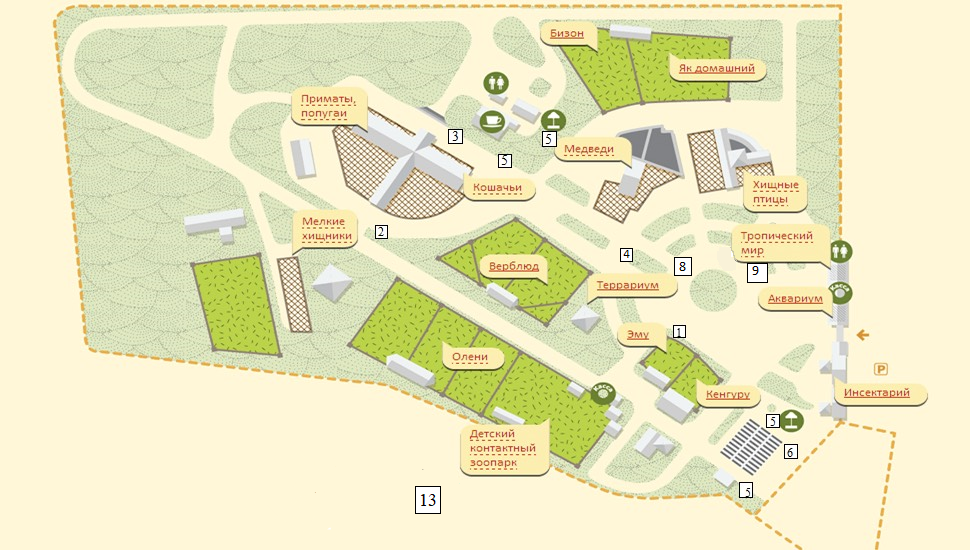 Подписи сторон:Приложение №2 к договору купли-продажи права на размещение нестационарного паркового объекта на территории МБУК «Зоопарк» № _____ от __________ Эскизный проект нестационарного паркового объекта _________________________________________________________________________________наименование НПО, площадь размещения по документации, адрес, лотТехнические характеристики НПО: Специализация НПО, ассортимент: Подписи сторон:Приложение №3 к договору купли-продажи права на размещение нестационарного паркового объекта на территории МБУК «Зоопарк» № _____ от __________ График платежейпо договору купли-продажи права на размещение нестационарного паркового объекта на территории МБУК «Зоопарк» № _____ от __________Подписи сторон:Наименование организатора аукционаМуниципальное бюджетное учреждение культуры «Зоопарк»Место нахождения организатора аукциона. Челябинск, ул. Труда, 191Почтовый адрес организатора аукциона. Челябинск, ул. Труда, 191Адрес электронной почты организатора аукционаzoo@kultura174.ruКонтактные телефоны организатора аукциона(351) 263-18-64,263-43-56(Предоставляется участником)№
п/пНаименование документаКоличество листовИтого                   (подпись)г. Челябинск«___» ________ 20__г.(Предоставляется участником)Период размещенияСумма платежаСрок внесения платежадо 10 числа текущего месяца